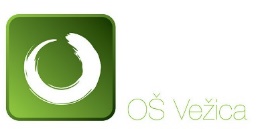 OSNOVNA ŠKOLA VEŽICA                                                  Kvaternikova 49, Rijekatel: 051/453-868; 051/455-680Upisnica u produženi boravak (PB)PODACI O UČENIKUIme i prezime učenikaBudući razredni odjelBudući razredni odjelBudući razredni odjelBudući razredni odjelPODACI O UČENIKUOIBPODACI O UČENIKUDatum rođenjaPODACI O UČENIKUAdresa prebivalištaIme i prezimePODACI  O OBITELJISrodstvo s učenikomMajkaSkrbnikUdomiteljOtacSkrbnikUdomiteljPODACI  O OBITELJIOIBPODACI  O OBITELJIBroj mobitelaPODACI  O OBITELJIAdresa prebivalištaPODACI  O OBITELJIAdresa boravištaPODACI  O OBITELJIe-mailPODACI  O OBITELJIBračni status roditeljaBračna zajednicaŽivotno partnerstvoIzvanbračna zajednicaSamohrani roditeljRazvedeni roditelji Bračna zajednicaŽivotno partnerstvoIzvanbračna zajednicaSamohrani roditeljRazvedeni roditelji PODACI O KUĆANSTVUBroj članova zajedničkog kućanstva(unijeti samo broj)